Urząd Miejski w Łęknicy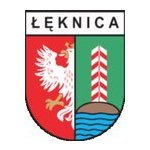 SPRAWOZDANIE Z REALIZACJI ROCZNEGO PROGRAMU WSPÓŁPRACY GMINY ŁĘKNICA 
Z ORGANIZACJAMI POZARZĄDOWYMI ORAZ INNYMI UPRAWNIONYMI PODMIOTAMI PROWADZĄCYMI DZIAŁALNOŚĆ POŻYTKU PUBLICZNEGO ZA 2018 ROK.Łęknica, kwiecień 2019r.Sprawozdanie z realizacji Rocznego programu współpracy Gminy Łęknica z organizacjami pozarządowymi oraz innymi uprawnionymi podmiotami prowadzącymi działalności pożytku publicznego za 2018 rok.WPROWADZENIENa podstawie art. 5a ust. 3 ustawy z dnia 24 kwietnia 2003 r. o działalności pożytku publicznego i o wolontariacie (tj. Dz. U. z 2018 r., poz. 450 z późn. zm.) organ wykonawczy jednostki samorządu terytorialnego, nie później niż do dnia 31 maja każdego roku jest zobowiązany przedłożyć organowi stanowiącemu sprawozdanie z realizacji programu współpracy z organizacjami pozarządowymi oraz podmiotami prowadzącymi działalność pożytku publicznego za rok poprzedni.Roczny program współpracy Gminy Łęknica z organizacjami pozarządowymi oraz podmiotami prowadzącymi działalność pożytku publicznego na 2018 rok został uchwalony 30 listopada 2017 roku Uchwałą Nr  XL.224.2017 Rady Miejskiej w Łęknicy, który był konsultowany w formie bezpośredniego spotkania z przedstawicielami organizacji pozarządowych w dniu 17 listopada 2017r. Podjęcie inicjatywy uchwałodawczej wynikało z art. 5a ust. 1 ustawy z dnia 24 kwietnia 2003 roku o działalności pożytku publicznego 
i o wolontariacie.Głównym celem programu jest budowanie i umacnianie partnerstwa między gminą Łęknica a organizacjami pozarządowymi. Celami szczegółowymi programu jest:1)   promowanie rozwoju działalności lokalnej i tworzenie warunków do budowania     współpracy między organem samorządu  terytorialnego i organizacjami pozarządowymi;2)   wzmacnianie skuteczności i efektywności wykonywania zadań publicznych;3)   określenie priorytetowych zadań publicznych;4)   poprawa jakości życia, poprzez pełniejsze zaspokajanie potrzeb mieszkańców Gminy        Łęknica;5)	 zapewnienie efektywnego i oszczędnego realizowania zadań publicznych poprzez       włączenie do wykonywania tych zadań organizacji pozarządowych; 6)  zwiększenie udziału mieszkańców w rozwiązywaniu lokalnych problemów;7)  rozwijanie poczucia przynależności organizacji do społeczności lokalnej Gminy Łęknica.Program powstał w oparciu o wiedzę i doświadczenie zarówno pracowników Urzędu Miejskiego w Łęknicy, jak również organizacji pozarządowych. FORMY WSPÓŁPRACYPodstawowe formy współpracy Gminy Łęknica z organizacjami pozarządowymi w 2018 roku miały charakter pozafinansowy i finansowy.Współpraca o charakterze pozafinansowym dotyczyła:wzajemnego informowania się o planowanych kierunkach działalności i współdziałanie w celu zharmonizowania tych kierunków,konsultowania z organizacjami pozarządowymi projektów aktów normatywnych w dziedzinach działalności statutowej tych organizacji,prowadzenia i aktualizacji na stronie internetowej Urzędu Miejskiego w Łęknicy elektronicznej bazy danych o organizacjach pozarządowych działających na terenie Gminy Łęknica.Współpraca o charakterze finansowym:powierzanie wykonania zadań publicznych, wraz z udzieleniem dotacji na finansowanie ich realizacji,wspieranie wykonania zadań publicznych, wraz z udzieleniem dotacji na dofinansowanie ich realizacji.Współpraca o charakterze finansowym  z organizacjami pozarządowymi oraz innymi podmiotami prowadzącymi działalność pożytku publicznego polegała głównie na zlecaniu realizacji zadań Gminy Łęknica organizacjom pozarządowym poprzez wspieranie wykonania zadań publicznych wraz z udzieleniem dotacji na dofinansowanie ich realizacji.Zlecenie zadań odbywało się w drodze otwartych konkursów ofert ogłoszonych w trybie pożytku publicznego, zgodnie z przepisami ustawy z dnia 24 kwietnia 2003 r. o działalności pożytku publicznego i o wolontariacie, jak również „Rocznego programu współpracy Gminy Łęknica z organizacjami pozarządowymi oraz podmiotami prowadzącymi działalność pożytku publicznego na 2018 rok”. W 2018 roku na realizację zadań publicznych przeznaczono łącznie 44.000 zł.1. Łęknicki Klub Sportowy Zadanie pn. „Animator sportu dzieci i młodzieży” było realizowane w okresie od 26.04.2018r. do 31.12.2018r. i polegało na wspieraniu i upowszechnianiu kultury fizycznej, a przede wszystkim na przygotowaniu grup zajęciowych żaków, młodzików i juniorów do rozgrywek ligowych w piłce nożnej.      Na realizację zadania przyznano dotację w wysokości 14.000 zł;2. Polskie Towarzystwo Krajoznawcze w Zielonej GórzeZadanie pn. „Organizacja Wypoczynku dla dzieci i młodzieży z elementami profilaktyki uzależnień”. Kolonia edukacyjna JA i TY zawsze bezpieczni z elementami profilaktyki uzależnień w Wiśle była realizowana w okresie od 03.08.2018r. do 12.08.2018r. Na realizację zadania przyznano dotację w wysokości 20.000 zł;4. Stowarzyszenie emerytów, rencistów i inwalidów „Złoty Wiek” w Łęknicy.I Zadanie z zakresu Działalności na rzecz osób w wieku emerytalnym pn.” Organizacja wypoczynku letniego seniorów z gminy Łęknica” polegało na zorganizowaniu przewozu  na wypoczynek letni dla emerytów i rencistów w okresie: od 10.07.2018r. do 19.07.2018r. do Ustronia Morskiego i  z powrotem.Na realizację zadania przyznano dotację w wysokości 7.000 zł;II Zadanie z zakresu kultury, sztuki, ochrony dóbr kultury i dziedzictwa narodowego pn. „ Organizacja lokalnego zespołu śpiewającego”, polegało na organizacji i prowadzeniu amatorskiego zespołu artystycznego w Gminie Łęknica. Zadanie było realizowane w terminie od 17.04.2018r. do  31.12.2018r.Na realizację zadania przyznano dotację w wysokości  3.000 zł;Wszystkie organizacje rozliczyły się z przyznanych dotacji składając sprawozdania finansowe.PODSUMOWANIEWspółpraca Gminy Łęknica z organizacjami pozarządowymi oraz innymi podmiotami prowadzącymi działalność pożytku publicznego odbywała się na zasadach pomocniczości, suwerenności stron, partnerstwa, efektywności, uczciwej konkurencji i jawności.Dotychczasowa współpraca z organizacjami pozarządowymi oraz wspólne rozpoznanie potrzeb mieszkańców Gminy Łęknica wpływa na coraz lepszą współpracę z podmiotami Programu i wzrost ilości inicjatyw, które mogą być realizowane w ramach określonych przez ustawę o pożytku publicznego i o wolontariacie.10.04.2019r.Sporządziła:Marzena Brzezińska